清澜海事局2023年度部门预算二〇二三年五月第一部分 清澜海事局基本情况一、单位职责    清澜海事局依据《中华人民共和国海上交通安全法》《中华人民共和国海洋环境保护法》《中华人民共和国内河交通安全管理条例》等国内法律、法规、规章以及有关国际公约，负责文昌市、琼海市、万宁市和琼中黎族苗族自治县等四市县的水上交通安全、防治船舶污染、船舶登记、水上交通事故调查处理、外国籍船舶进出口岸查验等海事监管工作，并承担清澜海上搜救分中心办公室日常工作。主要职责有：    1.贯彻和执行国家海洋管理、环境保护、水上交通安全、船舶和水上设施检验等方面的法律、法规和规章。    2.按照授权，负责辖区内船舶登记工作；负责规定范围内船舶法定配备的操作手册与文书审核签发工作；负责受理外国籍船舶 (包括港澳地区船舶) 进入本辖区未开放水域或港口的申请工作，并上报上级海事机构。    3.按照授权，负责辖区内船员和海上设施工作人员适任资格、培训、考试和发证管理工作、船员服务簿发放及管理、船员专业与特殊培训管理及考试发证工作。    4.负责组织辖区内船舶防台、水上搜寻救助工作；按照管理权限，负责辖区水上交通事故、船舶污染事故、水上交通违章案件的调查处理工作。    5.按照授权，负责实施辖区内港口国管理、船舶安全检查、国际航行船舶进出口岸查验、国内航行船舶进出港签 证、强制引航监督、船舶载运危险货物及其他货物的安全监 督、靠泊安全监督、防治船舶污染水域监督等工作。    6.负责辖区内通航环境管理与通航秩序维护工作；按照授权，负责辖区水上水下施工安全技术状况审核、锚地和重要水域划定、港区岸线使用审核、航行警 (通) 告发布等工作。    7.按照管理权限，负责本局机关和所属派出机构的海事业务、法制、财务、资产、规费征收、基本建设、干部人事、劳动工资、计划装备、科技教育、党群和精神文明建设等工作。二、机构设置    清澜海事局是海南海事局派出的分支机构，副处级单位设置。内设机构3个：船舶监督处(船员处) 、办公室和财务处(其中督察处、党群工作部与办公室合并办公) ，处室办事机构 1 个：政务中心，派出机构2个：琼海海事处、铺前海事处(下设铺前海巡执法大队、清澜港区海巡执法大队) 。清澜海事局人员编制为 55人，截止 2022 年底实有在职人员 48人。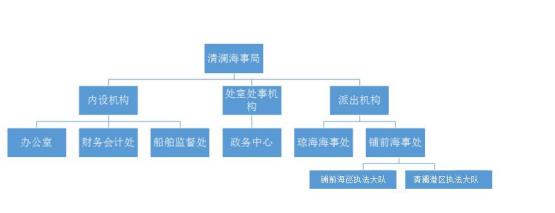 图 1 清澜海事局机构情况图    三、辖区状况    我局是海南文昌市、琼海市、万宁市及琼中黎族苗族自治县辖区水上交通安全监督管理的主管机关，依据《中华人民共和国海上交通安全法》《中华人民共和国内河交通安全管理条例》等法律法规授予的职权，负责辖区水上安全监督、防止船舶污染、船员考试发证等工作。辖区内共有港口泊位10个，一类开放口岸1个，渡口及旅游点26个，渡船及旅游船艇100多艘。第二部分  清海事局部门预算表部门公开表 1部门收支总表单位：万元单位名称：中华人民共和国清澜海事局部门公开表 2部门收入总表单位：万元部门公开表 3部门支出总表单位：万元部门公开表 4财政拨款收支总表单位：万元部门公开表 5一般公共预算支出表单位：万元部门公开表 6一般公共预算基本支出表单位：万元部门公开表 7一般公共预算“三公”经费支出表单位:万元部门公开表 8政府性基金预算支出表单位：万元注：2023 年，清澜海事局无政府性基金预算拨款收入，也无政府性基金预算安排的支出，故本表无数据。部门公开表 9国有资本经营预算支出表单位：万元注：2023 年，清澜海事局无国有资本经营预算拨款收入，也无国有资本经营预算安排的支出，故本表无 数据。第三部分  清海事局部门预算情况说明一、关于部门收支总表的说明    ( 一 ) 收入预算    1.一般公共预算拨款收入 1179.89 万元，较 2021 年初增加 162.75 万元，增长 16%，主要是人员变化和职务职级变动相应增加人员经费。其中：2021年底实有在职人数42 人，2022 年底实有在职人数 48 人。    2.政府性基金预算拨款收入0元，较2022年初减少0元。    3.事业收入0元，较 2022 年初一致。    4.其他收入537.77万元，较2022年初增加181.88万元， 增加51.11%。    5.上年结转30.06万元，较2022年初减少98.44万元， 减少76.61%。    (二) 支出预算    1.社会保障和就业支出115.99万元，较2022年初增加 34.39万元，增长42.14%。    2.卫生健康支出90.39万元，较2022年初增加16.32 万元，增长 22.03%。    3.交通运输支出1478.77万元，较2022年初增加 183.90万元，增加14.20%。    4.住房保障支出62.57万元，较2022年初增加11.58万元，增长22.71%。	    二、关于部门收入总表的说明    2023 年初，清澜海事局收入总计1747.72万元，其中，上年结转30.06万元， 占总收入比重为1.72%；财政拨款收 入1179.89万元 (均为一般公共预算财政拨款收入)，占总收入比重为67.51%；上级补助收入201.50万元，占总收入比重为11.53%；其他收入336.27万元，占总收入比重为19.24%。    三、关于部门支出总表的说明    2023 年初，清澜海事局支出总计1747.72万元，其中 按支出性质和经济分类：基本支出1244.72万元，占71.22%；项目支出503.00 万元，占28.78%。四、关于财政拨款收支总表的说明    2023年初，清澜海事局财政拨款收入总计1179.89 万元，其中，一般公共预算拨款收入1179.89万元，政府性基金预算拨款收入0万元。财政拨款支出总计1179.89 万元，其中，社会保障和就业支出96.66 万元，占8.2 %；卫生健康支出72.23万元，占6.12%；交通运输支出965.00万元，占81.79%； 住房保障支出 46.00万元，占3.9%。    五、关于一般公共预算支出表的说明    2023 年初，清澜海事局一般公共预算财政拨款支出预算数为1179.89万元，较2021年执行数1,017.14万元增加162.75万元，增长16%。2023年，按照党中央、国务院关于过紧日子的有关要求，海南海事局厉行节约办一切事业，大力压 减一般性支出，重点压减公用经费、行政事业类项目中非急 需非刚性支出。同时，因人员经费预算等支出上升，导致总体支出规模较2022年略有上涨。我局2023年增加公务员5名,接收转业干部1名。( 一 ) 工资奖金津补贴 2023年初财政拨款预算数为   444.00万元，较2021年执行数458.61万元减少14.61万元， 减少3.20%。(二)社会保障缴费 2023年初财政拨款预算数为167.99万元，较2021年执行数135.63万元增32.36万元，增长 23.86%。( 三 ) 住房公积金 (项 ) 2023年初预算数为42 万元， 较2022年执行数同比一致。( 四 ) 机关商品和服务支出 2023年初预算数为518.00万元，较2021年执行数375.40增加142.6万元，增加37.99%。( 五 ) 机关资本性支出 2023年初预算数为4.00 万元，较2022年执行数4.60万元减少0.60万元，减少15%。( 六 ) 对个人和家庭的补助2023年初预算数为0.90万元，较2022年执行数0.22万元同比增长一致。    六、关于一般公共预算基本支出表的说明    清澜海事局 2023 年一般公共预算基本支出 846.89万元，其中：人员经费 654.89 万元，主要包括：基本工资、津贴补贴、奖金、绩效工资、机关事业单位基本养老保险缴费、职业年 金缴费、职工基本医疗保险缴费、其他社会保障缴费、住房 公积金、医疗费、其他工资福利支出、退休费、抚恤金、生 活补助、其他对个人和家庭的补助支出等。公用经费 192 万元，主要包括：办公费、 印刷费、咨询费、手续费、水费、 电费、邮电费、取暖费、物业管理费、 差旅费、 因公出国 (境) 费、维修 (护) 费、租赁费、会议费、培训费、公务接待费、专用材料费、劳务费、委托业务费、工会经费、福利费、公务用车运行维护费、其他交通费用、其他商品和服务支出、办公设备购置、专用设备购置、 信息网络及软件购置更新、公务用车购置、其他资本性支出等。    七、关于一般公共预算“三公”经费支出表的说明    清澜海事局认真贯彻落实党中央、国务院有关“过紧日 子”和坚持厉行节约反对浪费的要求，切实采取措施，严格 控制“三公”经费支出。2023 年“三公”经费预算18.90 万元，较2022年预算数18.90万元无增减。    八、关于政府性基金预算支出表的说明清澜海事局2023 年政府性基金支出年初预算 0 万元    九、关于国有资本经营预算支出表的说明2023 年清澜海事局无国有资本经营预算支出。十、其他说明事项( 一 ) 部门重点任务和支出政策情况说明    2023年重点任务和支出政策主要包括：根据交通运输部海事局计划任务部署安排，加强沿海船舶航行安全监督管 理、水污染防治、水上人命安全救助等重点工作，集中力量 保障博鳌年会水上安保、火箭船进港及火箭发射等重大水上 交通任务。(二) 机关运行经费情况说明    2023年机关运行经费财政拨款预算192.00万元，比 2022年预算192.00万元持平。( 三 ) 政府采购情况说明    2023年政府采购预算总额178.70万元万元，其中：政府采购货物预算38.70万元、政府采购工程预算0万元、政府 采购服务预算140.00万元。( 四 ) 国有资产占有使用情况说明    截至2022年12月31日，清澜海事局共有车辆 5 辆，其中，机要通信用车1辆、执法执勤用车3辆、特种专业技术 用车1辆；单位价值50万元以上通用设备1台；单位价值100 万元以上专用设备5台。( 五 ) 预算绩效情况说明    根据二十大关于全面实施绩效管理的要求，海南海事局 安排的项目支出均实现绩效目标管理。根据部门预算公开有 关要求，相关二级项目绩效目标表附后。第四部分  名词解释( 一 ) 收入科目1.一般公共预算拨款收入：指中央财政当年拨付的一般 公共预算资金。2.政府性基金预算拨款收入：指中央财政当年拨付的政 府性基金预算资金。3.事业收入：指事业单位开展专业业务活动及辅助活动 所取得的收入。4.其他收入：指除上述“财政拨款收入”“事业收入”“事业单位经营收入”等以外的收入，如利息收入等。5.上年结转：指以前年度尚未完成、结转到本年仍按原 规定用途继续使用的资金。(二) 支出科目1.社会保障和就业 (类) 行政事业单位养老 (款) ：    ( 1 ) 行政单位离退休 (项) ：指用于行政单位离退休 经费的基本支出。    ( 2 ) 事业单位离退休 (项) ：指用于事业单位离退休 的基本支出。    ( 3 ) 机关事业单位基本养老保险缴费支出 (项) ：指 按照机关事业单位实施养老保险制度由行政事业单位缴纳 的基本养老保险费支出。    ( 4 ) 机关事业单位职业年金缴费支出 (项) ：指按照机关事业单位实施养老保险制度由行政事业单位缴纳职业 年金支出。2.交通运输 (类 ) 公路水路运输 (款 ) ：    ( 1 ) 海事管理 (项) ：指用于海事执法和安全管理方 面的支出。   ( 2 ) 其他公路水路运输支出 (项) ：指除上述项目之 外的用于其他公路水路运输事务的支出。3.住房保障 (类 ) 住房改革 (款 ) ：    ( 1 )住房公积金(项) ：指按照《住房公积金管理条 例》的规定，按照规定的缴存基数和缴存比例为职工缴纳的 住房公积金。    ( 2 )购房补贴(项) ：是指 1998 年住房分配货币化改 革以后，按照国家房改政策规定，向无房职工、住房面积未 达到规定标准的职工发放的补贴。京外中央单位按照所在地 人民政府住房分配货币化改革的政策规定和标准执行。4. “三公”经费：纳入中央财政预决算管理的 “三公” 经费，是指中央部门使用财政拨款安排的因公出国 (境) 费、 公务用车购置运行费和公务接待费。    5.机关运行经费：为保障行政单位运行用于购买货物和 服务的各项资金，包括办公及印刷费、邮电费、差旅费、会 议费、福利费、日常维修费、专用材料及一般设备购置费、 办公用房水电费、办公用房物业管理费、公务用车运行维护费以及其他费用。    6.基本支出：指为保障机构正常运转、完成日常工作任 务而发生的人员支出和公用支出。7.项目支出：指在基本支出之外为完成特定行政任务和事业发展目标所发生的支出。8.结转下年：指以前年度预算安排、因客观条件发生变 化无法按原计划实施，以后年度按原规定用途继续使用的资金。收      入收      入支      出支      出项    目预算数项    目预算数一、一般公共预算拨款收入1179.89一、社会保障和就业支出115.99二、政府性基金预算拨款收 入二、卫生健康支出90.39三、国有资本经营预算拨款 收入三、交通运输支出1478.77四、事业收入四、住房保障支出62.57五、事业单位经营收入六、其他收入537.77本年收入合计1717.66本年支出合计1747.72使用非财政拨款结余结转下年上年结转30.06收  入  总  计1747.72支  出总  计1747.72科目代码科目名称/单位名称合计上年结转上年结转本年收入本年收入本年收入本年收入本年收入本年收入使用非财政拨款结余科目代码科目名称/单位名称合计小计其他资金小计一般公共 预算财政 拨款收入政府性基金预算财政拨款收入国有资本经营预算财政拨款收入上级补助 收入其他收入使用非财政拨款结余合计1747.7230.0630.061717.661179.89336.27123012012007中华人民共和国清澜海事局1747.7230.0630.061717.661179.89336.27208社会保障和就业支出115.99115.9996.6619.3320805行政事业单位养老支出115.99115.9996.6619.332080501行政单位离退休5.275.270.904.372080505机关事业单位基本养老保险 缴费支出69.8669.8663.846.022080506机关事业单位职业年金缴费 支出40.8640.8631.928.94210卫生健康支出90.3990.3972.2318.1621011行政事业单位医疗90.3990.3972.2318.162101101行政单位医疗90.3990.3972.2318.16214交通运输支出975.77975.77632.00343.7721401公路水路运输975.77975.77632.00343.772140131海事管理975.77975.77632.00343.77221住房保障支出62.5762.5746.0016.5722102住房改革支出62.5762.5746.0016.572210201住房公积金57.6157.6142.0015.612210203购房补贴4.964.964.000.96科目代码科目名称/单位名称合计基本支出项目支出上缴上级支出事业单位经营支出对附属单位 补助支出合计1747.721244.72503.00123012012007中华人民共和国清澜海事局1747.721244.72503.00208社会保障和就业支出115.99115.9920805行政事业单位养老支出115.99115.992080501行政单位离退休5.275.272080505机关事业单位基本养老保险缴费支出69.8669.862080506机关事业单位职业年金缴费支出40.8640.86210卫生健康支出90.3990.3921011行政事业单位医疗90.3990.392101101行政单位医疗90.3990.39214交通运输支出1478.77975.77503.0021401公路水路运输1478.77975.77503.002140131海事管理1478.77975.77503.00221住房保障支出62.5762.5722102住房改革支出62.5762.572210201住房公积金57.6157.612210203购房补贴4.964.96收      入收      入支      出支      出项目预算数项目预算数一、本年收入1179.89一、本年支出1179.89(一)一般公共预算拨款1179.89(一)社会保障和就业支出96.66(二)政府性基金预算拨款(二)卫生健康支出72.23(三)国有资本经营预算拨款(三)交通运输支出965.00(四)住房保障支出46.00二、上年结转(一)一般公共预算拨款(二)政府性基金预算拨款(三)国有资本经营预算拨款二、结转下年收 入 总 计1179.89支 出 总 计1179.89科目编码科目名称/单位名称本年一般公共预算支出本年一般公共预算支出本年一般公共预算支出本年一般公共预算支出本年一般公共预算支出科目编码科目名称/单位名称合计基本支出基本支出基本支出项目支出科目编码科目名称/单位名称合计小计人员经费公用经费项目支出合计1179.89846.89654.89192.00333.00123012012007中华人民共和国清澜海事局1179.89846.89654.89192.00333.00208社会保障和就业支出96.6696.6696.6620805行政事业单位养老支出96.6696.6696.662080501行政单位离退休0.900.900.902080505机关事业单位基本养老保险 缴费支出63.8463.8463.842080506机关事业单位职业年金缴费 支出31.9231.9231.92210卫生健康支出72.2372.2372.2321011行政事业单位医疗72.2372.2372.232101101行政单位医疗72.2372.2372.23214交通运输支出965.00632.00440.00192.00333.0021401公路水路运输965.00632.00440.00192.00333.002140131海事管理965.00632.00440.00192.00333.00221住房保障支出46.0046.0046.0022102住房改革支出46.0046.0046.002210201住房公积金42.0042.0042.002210203购房补贴4.004.004.00部门预算支出经济分类科目部门预算支出经济分类科目本年一般公共预算基本支出本年一般公共预算基本支出本年一般公共预算基本支出科目代码科目名称合计人员经费公用经费合计846.89654.89192.00123012012007中华人民共和国清澜海事局846.89654.89192.00301工资福利支出653.99653.9930101基本工资150.00150.0030102津贴补贴279.00279.0030103奖金15.0015.0030108机关事业单位基本养老保险缴费63.8463.8430109职业年金缴费31.9231.9230110职工基本医疗保险缴费25.0025.0030111公务员医疗补助缴费47.0347.0330112其他社会保障缴费0.200.2030113住房公积金42.0042.00302商品和服务支出188.00188.0030201办公费5.005.0030202印刷费1.001.0030205水费1.001.0030206电费5.925.9230207邮电费2.002.0030209物业管理费10.0010.0030211差旅费26.0026.0030213维修(护)费12.2012.2030216培训费2.002.0030227委托业务费3.903.9030228工会经费9.809.8030229福利费10.6010.6030231公务用车运行维护费3.783.7830239其他交通费用30.8030.8030299其他商品和服务支出64.0064.00303对个人和家庭的补助0.900.9030302退休费0.900.90310资本性支出4.004.0031002办公设备购置4.004.002022 年预算数2022 年预算数2022 年预算数2022 年预算数2022 年预算数2022 年预算数2023 年预算数2023 年预算数2023 年预算数2023 年预算数2023 年预算数2023 年预算数"三公"经费合计因公出国(境)费公务用车购置及运行费公务用车购置及运行费公务用车购置及运行费公务接待费"三公"经费合计因公出国(境)费公务用车购置及运行费公务用车购置及运行费公务用车购置及运行费公务接待费"三公"经费合计因公出国(境)费小计公务用车 购置费公务用车 运行费公务接待费"三公"经费合计因公出国(境)费小计公务用车 购置费公务用车 运行费公务接待费18.9018.9018.918.9018.9018.9科目代码科目名称/单位名称2023 年政府性基金预算支出2023 年政府性基金预算支出2023 年政府性基金预算支出科目代码科目名称/单位名称合计基本支出项目支出-----科目编码科目名称2023 年国有资本经营预算支出2023 年国有资本经营预算支出2023 年国有资本经营预算支出科目编码科目名称合计基本支出项目支出-----合计合计